RÉPUBLIQUE FRANÇAISE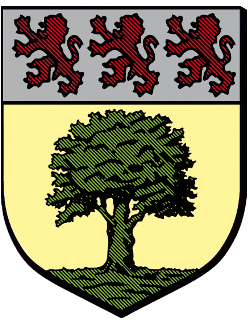 DÉPARTEMENT DE L’ESSONNE – CANTON DE DOURDANMairie d’AngervilliersCOMPTE RENDU DU CONSEIL MUNICIPALDU 16 JUILLET 2020Date de convocation :	11 juillet 2020Date d’affichage :	11 juillet 2020Nombre de membres :En exercice :	19Présents :	17Votants :	19L’An deux mil vingt, le 16 juillet à 20 H 30, les membres du Conseil Municipal légalement convoqués le 11 juillet 2020, se sont réunis sous la présidence de Madame Dany BOYER, Maire.Présent(s): BOYER Dany, COLAS Mickaël, GIRARD-MINDEAU Céline, DEMAY Stéphane, THEBAULT Jean-Claude, MAUCOTEL Danièle, LAURENT Sylvie, RAYNAL François, LE BRIS Bénédicte, MOUCHANTAF Katia, TREHET Stéphane, ALCMON Isabelle, ROULOT Arnaud, PONTET Corentin, DUCROT Karima, THEROND Olivier, FINARD ClaudeExcusé(s): LUCAS Sabrina (procuration à GIRARD-MINDEAU Céline), HAMLIN Florent (procuration à RAYNAL François)Absent(s): /A été élu secrétaire : GIRARD-MINDEAU CélineLa séance est ouverte à 20h30.Délibération n°2020/37APPROBATION DU COMPTE DE GESTION DE 2019-BUDGET CAISSE DES ECOLES Madame le Maire expose que compte tenu que la Caisse des Ecoles n’a pu tenir de réunion, il y a lieu de faire approuver le Compte de Gestion de 2019 par la Commune.Le Compte de gestion du comptable communal, percepteur de DOURDAN, n’appelle pas d’observation, ni de réserve et est conforme au bilan de l’exercice 2019.Le compte de gestion est approuvé.Pour: 17Contre: /Abstention: 2 (KD,OT)Délibération n°2020/38APPROBATION DU COMPTE ADMNISTRATIF DE 2019-BUDGET CAISSE DES ECOLESMadame le Maire expose que compte tenu que la Caisse des Ecoles n’a pu tenir de réunion, il y a lieu de faire adopter le Compte Administratif de 2019 par la Commune.Madame le Maire passe la présidence à Monsieur COLAS, adjoint au Maire, afin qu’il présente le compte administratif de 2019 dressé par Madame BOYER, Maire, qui s’établit comme suit :	Fonctionnement :	Dépenses réalisées	11 475,02 €	Recettes réalisées	11 918,34 €	Excédent exercice	443,32 €Madame le Maire quitte la séance.Le Conseil Municipal, après en avoir délibéré, ADOPTE le Compte Administratif de 2019 du budget Caisse des Ecoles.Pour: 16Contre: /Abstention: 2 (KD,OT)A la demande de l’assemblée Mme le Maire détaille l’ensemble des dépenses récurrentes et annuelles de la CDE.La séance est levée à 20h45.	Angervilliers, le 17 juillet 2020	Le Maire, 							         Dany BOYER